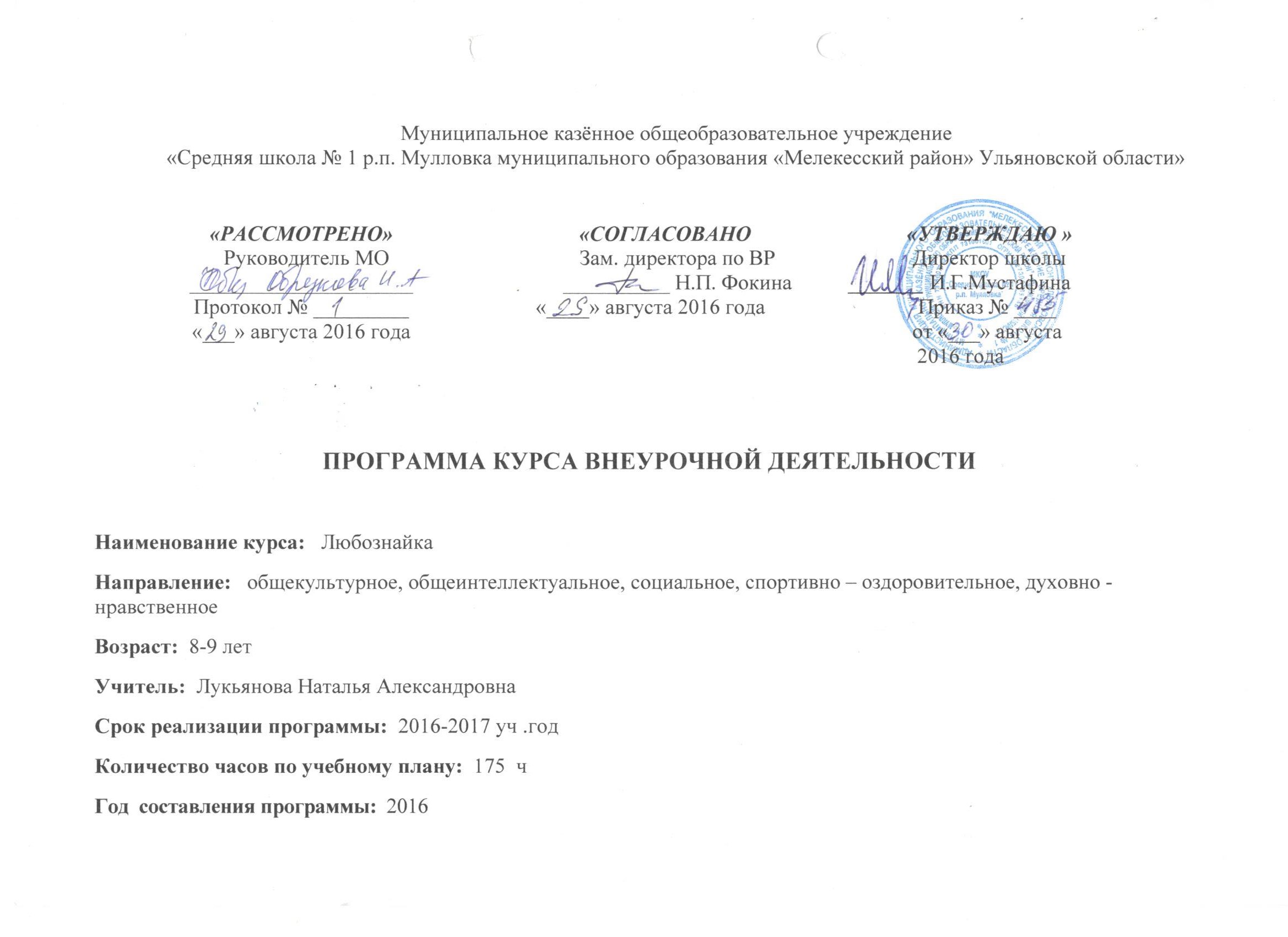 Пояснительная записка.         Педагогическая целесообразность и актуальность данной внеурочной деятельности обусловлена важностью создания условий для формирования навыков мышления, которые необходимы для развития ребёнка.         Для успешного освоения программы обучения ребёнку необходимо не только много знать,но и последовательно мыслить, догадываться, проявлять умственное напряжение        Программа педагогически целесообразна т.к. способствует более разностороннему раскрытию индивидуальных способностей ребёнка,которые не всегда удаётся рассмотреть  на уроке, развитию у детей интереса к различным видам деятельности.       Внеурочные занятия направляют свою деятельность на каждого ученика, чтобы он мог ощутить свою уникальность и востребованность.Программа рассчитана на учащихся начальной школы 9-10 лет (3 класс). Программа рассчитана на 1 год. 350часов. 10 часов в неделю. Продолжительность занятия 40 минут.Личностные и метапредметные результаты освоения курса внеурочной деятельности.Личностными результатами изучения курса является формирование следующих умений:-	Определять и высказывать под руководством педагога самые простые общие для всех людей правила поведения при сотрудничестве (этические нормы).-	В предложенных педагогом ситуациях общения и сотрудничества, опираясь на общие для всех простые правила поведения, делать выбор, при поддержке других участников группы и педагога, как поступить.Для оценки формирования и развития личностных характеристик воспитанников (ценности,' интересы, склонности, уровень притязаний положение ребенка в объединении, деловые качества воспитанника) используетсяМетапредметными результатами изучения курса является формирование универсальных учебных действий (УУД).Для отслеживания уровня усвоения программы и своевременного внесения коррекции целесообразно использовать следующие формы контроля.Кроме того, необходимо систематическое наблюдение за воспитанниками в течение учебного года, включающее:-	создавать условия, способствующие наиболее полной реализации потенциальных познавательных возможностей всех детей в целом и каждого ребенка в отдельности, принимая во внимание особенности их развития.-	осуществлять принцип индивидуального и дифференцированного подхода в обучении учащихся с разными образовательными возможностями.Регулятивные УУД:-Определять и формировать цель деятельности с помощью учителя.-Учиться высказывать своё предложение на основе работы с предложенной литературой.-Учиться работать по предложенному учителем плану.Познавательные УУД:-Добывать новые знания: находить ответы, используя дополнительную литературу, свой жизненный опыт и информацию,полученную на занятии.-Перерабатывать полученную информацию: делать выводы в результате совместной работы всего класса.Коммуникативные УУД:-Слушать и понимать речь других.-Выразительно читать и пересказывать текст.-Учиться выполнять различные роли в группе.Проверка результатов проходит в форме:Занятия рассчитаны на групповую и индивидуальную работу. Они построены таким образом, что один вид деятельности сменяется другим. Это позволяет сделать работу динамичной, насыщенной и менее утомительной, при этом принимать во внимание способности каждого ученика в отдельности, включая его по мере возможности в групповую работу, моделировать и воспроизводить ситуации, трудные для ученика, но возможные в обыденной жизни; их анализ и проигрывание могут стать основой для позитивных сдвигов в развитии личности ребёнка.   Предполагаемые результаты реализации программы Результаты первого уровня(приобретение школьником социальных знаний ,понимания социальной реальности и повседневной жизни):*приобретение обучающимися знаний о принятых в обществе нормах поведения и общения;*о правилах конструктивной групповой работы;*об основах разработки социальных проектов и организации коллективной творческой деятельности;*о способах организации взаимодействия людей и общностей;*о способах самостоятельного поиска ,нахождения и обработки информации.Результаты второго уровня (формирование позитивных отношений школьника к базовым ценностям нашего общества и к социальнойреальности в целом):*развитие ценностных отношений учащихся к школе ,окружающим людям, к природе ,Отечеству;*стремление к коллективной творческой деятельности.Результаты третьего уровня (приобретение школьником опыта самостоятельного социального действия):*приобретение опыта самоорганизации и организации совместной деятельности с другими школьниками;*опыта волонтёрской деятельности;*опыта творческой деятельности в социальном пространстве.Содержание курса внеурочной деятельности«Хочу все знать» (82)Это цикл тематических занятий, посвященных Родине, семье, сезонным изменениям в природе, истории возникновения праздников; изучению правил дорожного движения, правил этикета, норм поведения в общественных местах и т.д.      1. Патриотическое воспитание:( о Родине, столице, о посёлке, городах, и т.д.)Экологическое воспитание: - времена года (беседы, экскурсии, познавательные викторины), о животных и растениях.Из истории: (праздников, обыкновенных вещей).Нравственное воспитание: («Я + Семья», «Я + Школа», «Я + Я». Беседы по ПДД, пожарная безопасность, инструктажи техники безопасности).Основные задачи направления: формирование интереса к процессу познания; освоение знаний об объектах, явлениях, закономерностях окружающего мира и методах их познания; развитие кругозора, наблюдательности; осуществление экологического, эстетического, физического, нравственно-патриотического, профессионально-ориентированного воспитания младших школьников; воспитание нравственных норм межличностных отношений младших школьников. 2. «Волшебный мир красок»(52)На занятиях дети учатся передавать свое настроение, свои мысли на листе бумаги с помощью красок, фломастеров и карандашей. Ребята выполняют иллюстрации к произведениям, зарисовывают свои наблюдения после экскурсий и прогулок, выполняют тематические работы. 
       Основные задачи направления: стимулирование потребности в продуктивной творческой деятельности через непосредственное знакомство с различными видами художественной деятельности; формирование творческого воображения; раскрытие творческого потенциала каждого ребенка; развитие художественного вкуса воспитанников.3.Читаем вместе» (58)На занятии дети знакомятся с произведениями детской художественной литературы. Получают развитие навыка слушания на основе целенаправленного восприятия элементов формы и содержания литературного произведения. Учатся выражать собственное отношение к тексту.
     1. В. Драгунский «Денискинырассказы» 
   2. Чтение сказок. 
     3. Э. Успенский «Дядя Федор, пес и кот»
  4. Рассказы о природе (В. Бианки, М. Пришвин) .
     5. Рассказы и стихи о Великой Отечественной войне.
     6. Детские журналы.
     7. Чтение энциклопедий.Основные задачи направления: вызвать интерес к литературному чтению; расширять читательский кругозор; воспитывать читательскую активность; формировать читательский вкус.4. «Умелые руки».   (62) На этих занятиях дети выполняют поделки, используя разные виды художественной техники: лепка, аппликация, мозаика, коллаж, художественное вырезывание, художественное складывание, плетение, шитье и вышивание, а также объемное моделирование и конструирование из бумаги и ткани.Лепка  Аппликация Бумажная пластика«Открытка» Ручной труд  Оригами Основные задачи направления: развитие ручной умелости через овладение многообразными ручными операциями, по-разному влияющими на психофизиологические функции ребенка; развитие технического мышления, воображения, фантазии, художественного вкуса; раскрытие творческого потенциала каждого ребенка.
5. «Занимательный час»(86)Это учебные занятия, которые проходят в разнообразных формах: занятие-игра, занятие-театр, занятие-поиск, занятие-исследование, занятие-экскурсия и др. Занятия проходят как в стенах школы, так и вне школы. Дети посещают музеи, библиотеку, кукольный театр.
        1. Праздники. 
        2. Викторины, игры, конкурсы, минуты славы и т.д.:  Экскурсии: библиотека, музей, кукольный театр и т.д.: Основные задачи занятий: развитие коммуникативных качеств личности, познавательного интереса, самостоятельности; формирование творческого воображения, оригинальности, эмоциональности восприятия; воспитание уважительного отношения к мнению другого человека.          Программа занятий «Мой мир»состоит из пяти направлений: «Читаем вместе», «Волшебный мир красок», «Хочу все знать», «Занимательный час», «Умелые руки».Работа воспитателя по программе основывается на следующих принципах: гуманизма и педагогического оптимизма, признания уникальности каждого ребенка; гибкости, вариативности форм проведения занятий, разнообразия методов и приемов; интеграции различных видов деятельности.       Учебная нагрузка 350часов  (35 учебных недель)Календарно- тематическое планирование Название разделов Часов в год«Хочу все знать»             83«Волшебный мир красок»53«Читаем вместе»              59«Умелые руки»               63«Занимательный час»   87Резерв5Всего:                               350№ п/п.Кол-во часовДатаДата№ п/п.Кол-во часовДатаДата№ п/пНазвание разделовНазвание темПлан Факт1«Хочу все знать»Праздник «День Знаний».Урок ОБЖ ( Инструкции по ТБ)12«Хочу все знать»Дорога в школу (ПДД).13-4«Хочу всезнать»               Я – ученик. Режим третьеклассника.25«Хочу всезнать»              Символика России16«Волшебный мир красок» Главные цвета моей Родины (флаг)17-8«Читаем вместе»              Э. Успенский «Дядя Федор, пес и кот»29-10«Умелые руки»                 Лепка «Прощай лето»
211«Занимательныйчас»   Викторина «Как мы знаем ПДД».
112«Хочу всё знать.»Беседа «Терроризм – опасность для человечества». Повторение правил личной безопасности113«Хочу все знать»               Беседа «Если дома ты один»114«Волшебный мир красок»Мир красок. Радуга.115-16«Читаем вместе»              Э. Успенский «Дядя Федор, пес и кот»217-18«Умелые руки»                 Заседание клуба «Почемучки»219-20«Занимательный час»   Музыкальная игра «Колечко».221-22«Хочу все знать»               История нашего посёлка.223-24«Занимательный час»   Интеллектуальная игра «Умники и умниц»225-26«Читаем вместе»              Э. Успенский «Дядя Федор, пес и кот»227-28«Умелые руки»                 Аппликация «Фантазия осеннего листа»229-30«Занимательный час»    «День Здоровья».231-32«Хочу все знать»               Дом, в котором я живу. Традиции моей семьи.233-34«Хочу все знать»              Интеллектуальная игра «Умники и умницы.»235-36«Волшебный мир красок» Воспоминания о лете.237-38«Читаем вместе»              Э. Успенский «Дядя Федор, пес и кот»239-40«Хочу все знать»              «О моих дедушках и бабушках» - проекты.241-42«Умелые руки»                Открытка ко дню пожилого человека.243-44«Занимательный час»Поздравления с днём пожилого человека245-46.«Занимательный час»   «Что нужно знать о пожаре?»Подготовка ко дню учителя247-48«Волшебный мир красок»Моя семья.249-50«Занимательный час»   «С Днем Учителя!» - поздравление.251-52«Умелыеруки»                 Экспозиция «Дары осени»253-54«Читаем вместе»             Э. Успенский «Дядя Федор, пес и кот»255-56Занимательный час«Что нужно знать о пожаре?»257-58«Хочу все знать»               Наша Родина – Россия.259-60.«Волшебный мир красок»Иллюстрация к сказке «Дядя Федор, пес и кот»261-62«Читаем вместе»              Рассказы о природе2ч263-64«Умелые руки»                Аппликация: «Осенние узоры».265-66«Занимательный час»   «В гостях у Мойдодыра» (беседа о личной гигиене).267-68«Хочу все знать»           Москва – столица нашего государства.269-70«Волшебный мир красок» Друг детства (любимая игрушка).271-72«Читаем вместе»              Рассказы о природе.273-74«Умелые руки»                 Лепка «Любимая игрушка».275-76«Занимательный час»   Игра «Все, что мы знаем, угадаем». (Природа родного края в загадках)277-78«Хочу все знать»               Великие города России.279-80«Волшебный мир красок» Мой четвероногий друг.281-82«Читаем вместе»              Чтение энциклопедий  283-84«Умелые руки»                 Лепка «Четвероногий друг».285-86«Занимательный час»   Интеллектуальная игра «Умницы и умники»287-88«Занимательный час»    «Ура, каникулы!». Инструктажи по Т.Б на осенних каникулах289-90«Хочу все знать»               Времена года. Осень.291-92«Волшебный мир красок»Осенний ковер.293-94«Читаемвместе»              Чтение детских журналов.295-96«Умелые руки»                 Аппликация: «Бабочка».297-98«Хочу все знать»               Инструктажи по Т.Б. в ГПД. Знай и соблюдай ПДД.299-100«Волшебный мир красок»«Осень золотая!» - конкурс рисунков.2101-102«Читаем вместе»                «Это –интересно!» - энциклопедии.2103-104«Умелые руки»                     «Укрась кусочек планеты»- уход за комнатными цветами.2105-106«Занимательный час»   Если хочешь быть здоровым…2107-108«Хочу все знать»               Профилактика гриппа. 2109-110«Волшебный мир красок»Портрет мамочки.2111-112«Читаем вместе»                Стихи, рассказы, песни о маме.2113-114«Умелые руки»                    Открытка «Любимой мамуле».2115-116«Занимательный час»   Праздник «Милая, нежная, добрая мамочка!»2117-118«Хочу все знать»               Человек без друзей, что дерево без корней.2119-120«Волшебный мир красок»«Мой любимый домашний питомец» - рисунок.2121-122«Читаем вместе»                «Правильное питание – залог здоровья!»2123-124«Занимательный час»Музыкальный 2125-126«Занимательный час»   Мы в ответе за тех кого приручили.2127-128«Хочу все знать»               Время года. Зима.2129-130«Волшебный мир красок»«Снежинка. Снеговик»- конкурс рисунков.2131-132«Читаем вместе»                В. Драгунский «Денискины рассказы2133-134«Умелые руки»                   Комнатные растения и уход за ними.2135-136«Занимательный час»   «Русская матрешка» - час русского народного творчества.2137-138«Хочу все знать»                Что такое снег, лед? Правила поведения на льду.2139-140«Волшебный мир красок»«Жизнь животных зимой» -конкурс рисунков.2141-142«Читаем вместе»                Чтение энциклопедий «Чтение сказок о зиме.2143-144«Умелые руки»                     Изготовление кормушек. 2145-146«Занимательный час»   «Покорми птиц зимой» -экскурсия.2147-148«Хочу все знать»               Зимние забавы. Как избежать беды?2149-150«Читаем вместе»                Песни, стихи, танцы к празднику «Новый год»2151-152«Умелые руки»                   Фабрика новогодних игрушек.2153-154«Волшебный мир красок» Поздравительная открытка «С новым годом!»2157-158«Хочу все знать»                  Правила поведения на каникулах. Инструктажи по Т.Б.2159-160«Занимательный час»   «Карнавал» - Новогодний утренник.2161-162«Читаем вместе»                «Новый год шагает по планете» -энциклопедия.2163-164«Волшебный мир красок»«Зимушка-Зима» - конкурс рисунков2165-166«Хочу все знать»                  История праздника. Новый год. Как вести себя в общественных местах2167-168«Хочу все знать»               «Птицы зимой» - беседа, викторина2169-170Умелые руки»                    «Кормушка для птиц» - изготовление.2171-172«Занимательный час»   «Святки» - праздник русских народных игр2173-174«Занимательный час»«Покорми птиц». Экскурсия в парк.2175-176«Занимательный час»   «Я и мои друзья» - кроссворды, ребусы, шарады.2177-178«Волшебный мир красок»Проект «Зимний лес»2179-180«Читаем вместе»                «О комнатных растениях»2181-182«Хочу все знать»                Переохлаждение – причина заболеваний.2183-184«Умелые руки»                  «Мягкая игрушка» - шитье2185-186«Умелые руки»                   «Мягкая игрушка» - шитье2187-188«Волшебный мир красок»«Герои любимых сказок» - конкурс рисунков.2189-190«Читаем вместе»   Чтение «Чипполино».2191-192  «Занимательный час»       «В гостях у сказки» - посещение библиотеке.2193-194 «Хочу все знать»               Обряды и праздники 2195-196«Занимательный час»           Игры на внимание: «Лабиринт, шарады, кроссворды». 2197-198 «Умелые руки»                 «Зимний лес» - проект.2199-200«Волшебный мир красок»«Зимний лес» конкурс рисунков2201-202«Занимательный час»   История мягкой игрушки. 2203-204«Умелые руки»                     «Мягкая игрушка» - шитьё2205-206«Умелые руки»                     Изготовление поздравительных открыток - валентинок.2207-208«Волшебный мир красок» «Конкурс сердец»2209-210«Хочу все знать»               О празднике «День Святого Валентина».2211-212«Занимательный час»   Праздник «День Валентина». 2213-214«Занимательныйчас»   Лекарственные растения - доклады.2215-216«Хочу все знать»               Военные песни.2217-218«Волшебный мир красок»Изготовление поздравительных открыток к 23 февраля. 2219-220«Умелые руки»                   Аппликация «Военный транспорт»2221-222«Занимательный час»   Праздник «Богатырские потешки». 2223-224«Умелые руки»                   «Дорожные знаки» - составление макета.2225-226«Занимательный час»   «Ребусы, шарады, кроссворды»2227-228«Читаем вместе»                Разучивание песен, частушек, стихов о зиме.2229-230«Читаем вместе»                «Лекарственные растения» - читаем энциклопедии.2231-232«Волшебный мир красок»Изготовление поздравительных открыток к 8 марта.2233-234«Читаем вместе»                Изучение стихов и песен о маме.2235-236«Умелые руки»                   Подарок маме - цветок. Оригами. 2237-238«Хочу все знать»               История праздника «8 марта»2239-240«Занимательный час»   Праздник «А ну-ка, девочки!».2241-242«Хочу все знать»            «Природа и безопасность человека»- беседа, инструктажи2243-244«Хочу все знать»  «Здравствуй, Масленица!»-беседа о празднике.2245-246«Читаем вместе»                Песни, шутки, прибаутки,заклички.2247-248 «Волшебный мир красок»        «Заигрыш»2249-250«Умелые руки»  Изготовление птичек – оригами.2251-252 Занимательный час»       Праздник «Разгуляй Масленица». 2253-254«Волшебный мир красок»Коллективная работа «Птички – невелички»2255-256«Читаем вместе»                Чтение стихов и рассказов о весне.2257-258«Занимательный час»   Интеллектуальная игра «Умники и умницы»2259-260«Хочу всё знать»Чем опасен газ2261-262«Занимательный час»   Интеллектуальная игра «Умницы и умники»2263-264Занимательный часОперация «Чистюля»2265-266«Хочу все знать»              Инструктажи по Т.Б. во время весенних каникул.2267-268«Занимательный час»   «1-апреля – праздник – безобразник» 2269-270«Хочу все знать»               «На космодроме знаний» логические и интелект игры.2271-272«Волшебный мир красок»Конкурс рисунков «Я рисую космос».2273-274«Умелые руки»                   «Космос. Ракеты. Планеты»2275-276«Хочу все знать»               Это интересно « О космосе».2277-278«Читаем вместе»                Чтение энциклопедий о космосе.2279-280«Занимательный час»   День космонавтики.2281-282«Хочу всёзнать»               Эти забавные животные2283-284«Хочу все знать»                Безопасность на льду2285-286«Читаем вместе»               Детские энциклопедии2287-288«Занимательный час»   Отгадывание ребусов и кроссвордов.2289-290«Читаем вместе»                Чтение рассказов о природе.2291-292«Умелые руки»                   Бисероплетение – цветок.2293-294«Занимательный час»   «Угадай-ка»- экологическая викторина.2295-296«Хочу все знать»               День Земли.2297-298«Волшебный мир красок»«Кто и что живет в воде?» конкурс рисунков.2299-300«Занимательный час»   Экологическое занятие «Красная книга – сигнал опасности!». 2301-302«Хочу все знать»               Загадки о природе.2303-304«Хочу все знать»                  «Аукцион наших знаний»- логическая интеллектуальная викторина.2305-306«Умелые руки»                    Изготовление поздравительных открыток ко Дню Победы.2307-308«Хочу все знать»               « О мальчиках и девочках войны»- беседа. 2309-310«Волшебный мир красок»«Никто не забыт, ничто не забыто»-беседа.2311-312«Читаем вместе»               Посещение школьного музея «Герои ВОВ».2313-314«Умелые руки»                   «Военная техника» - аппликация.2315-316«Занимательный час»Митинг «Никто не забыт ничто не забито »2317-318«Хочу все знать»               Интеллектуальная игра «Умники и умницы»2319-320«Читаем вместе»                Чтение рассказов В.Бианки.2321-322«Занимательный час»   День фокусника.2323-324«Хочу все знать»               «На ошибках учатся»- игра.325-326«Волшебный мир красок»Конкурс рисунков «Мой класс!».2327-328«Читаем вместе»                Правила воздушных ванн.2329-330«Умелые руки»                     «Укрась кусочек планеты»- уборка школьной территории.2331-332«Занимательный час»   Оказание первой медицинской помощи при несчастных случаях. Правила на воде. Если ты тонешь.2333-334«Хочу все знать»               «Овощи, ягоды, фрукты- полезные продукты».2335-336«Занимательный час»   Интеллектуальная игра «Умники и умницы»2337-338«Хочу все знать»  П.Д.Д. Где можно играть?2339-340«Умелые руки»                  Акция «Чистый класс!».2341-342«Читаем вместе»                «Личная безопасность»-викторина.Инструктаж по Т.Б. на летних каникулах2343-344345-350«Занимательный час»   Резервные часы.Праздник «До свидания, 3 класс!».2